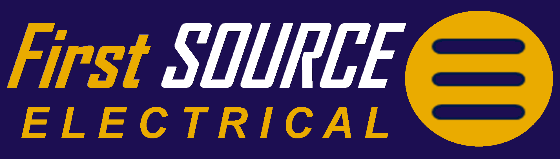 CASH ACCOUNT FORMCompany Name_____________________________________________________Address ___________________________________________________________Phone # ____________________________________Tax Exempt? Yes / No(If Yes please provide exemption form)Email Address _______________________________________________________Commercial  _____                     Residential _____            Multi-Family _____Low Voltage _____                        Industrial _____                      Service _____-----------------------------------------------------------------------------------------------------------------------------Office use only:Account #_______________________            Date _____________________6355 Clara Road, Suite #100 Houston, Texas       Office (713) 300-7777      Fax (713) 300-7778